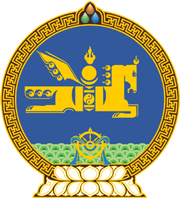 МОНГОЛ  УЛСЫН  ХУУЛЬ 2016  оны  02  сарын  04  өдөр				            Төрийн ордон, Улаанбаатар хотАРИУН ЦЭВРИЙН ТУХАЙ ХУУЛЬ ХҮЧИНГҮЙ БОЛСОНД ТООЦОХ ТУХАЙ1 дүгээр зүйл.1998 оны 05 дугаар сарын 07-ны өдөр баталсан Ариун цэврийн тухай хуулийг хүчингүй болсонд тооцсугай.2 дугаар зүйл.Энэ хуулийг Эрүүл ахуйн тухай хууль хүчин төгөлдөр болсон өдрөөс эхлэн дагаж мөрдөнө.                         МОНГОЛ УЛСЫН                         ИХ ХУРЛЫН ДАРГА                                                З.ЭНХБОЛД